Name: _______________________________________________ Period: ____ Date: ________________Soil LayersPart One: Use the word bank to label the empty boxes along the right side of the image below.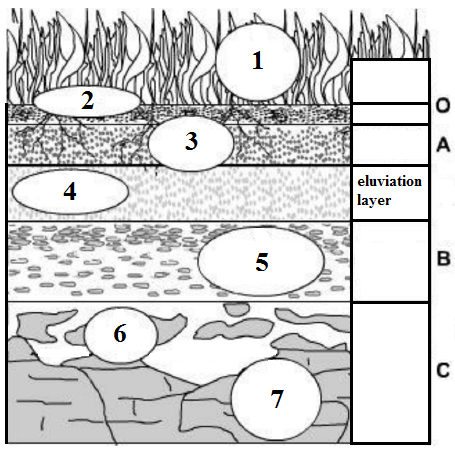 Part Two: Write the number from the image above next to the correct description._____	Animal and plant waste accumulates in this layer.  Animals and plants use this nutrient-rich soil to live and grow._____	This layer has little organic material, but is has many minerals and nutrients._____ 	Animals and plants decompose and live in this layer.  Here you will find lots of roots and bacteria._____	This hard layer has no organic material.  It was formed before the rest of the layers and will not change until it is exposed to erosion or weather._____	This is the layer that has all the nutrients that have been washed down from the topsoil._____ 	On the surface of the soil, fresh organic material is collected._____	This layer is on top of solid rock.  It is usually made of sedimentary rock, which has formed by compacting loose sediments together.